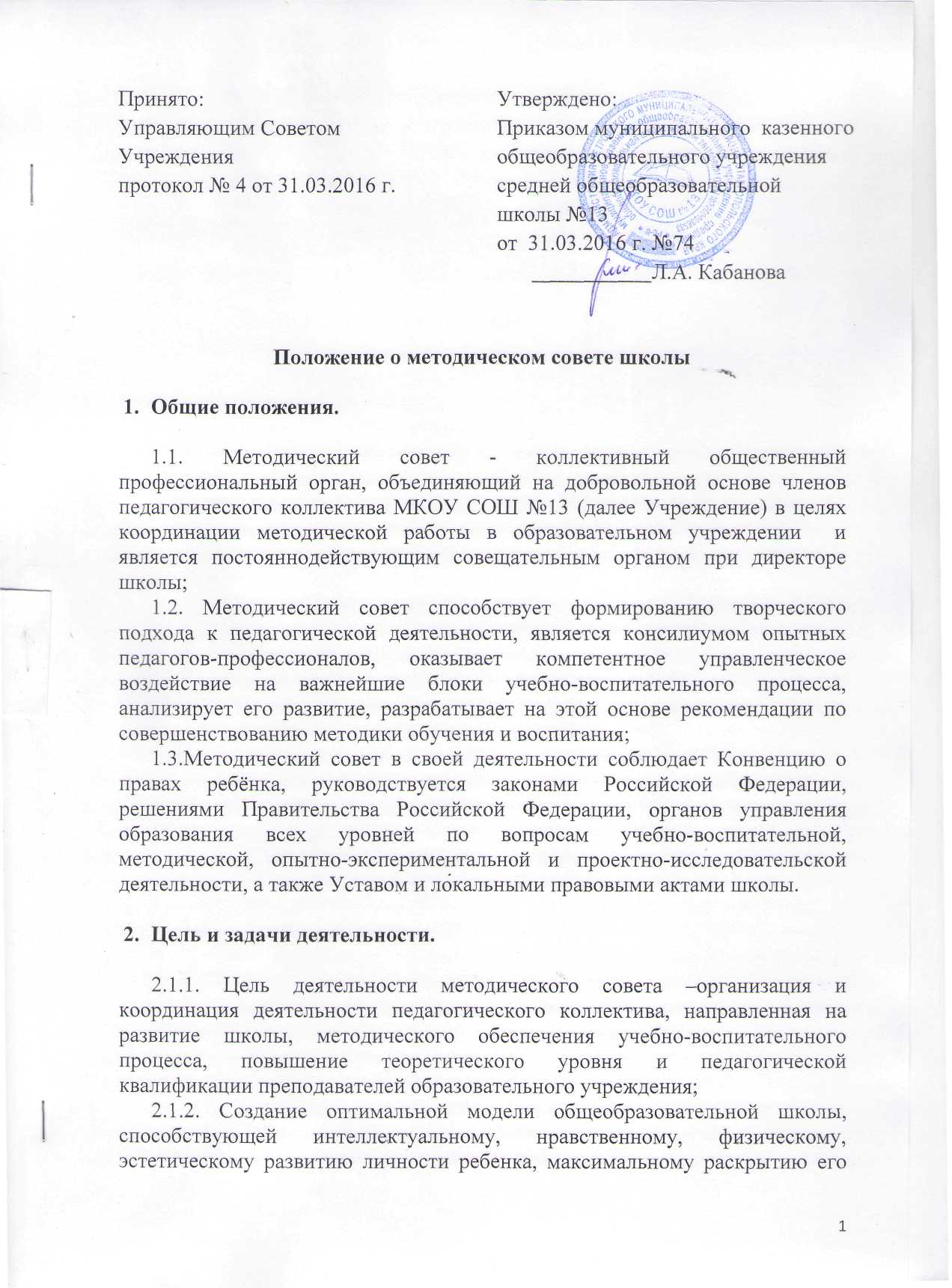 творческого потенциала, формированию ключевых компетентностей, сохранению и укреплению здоровья школьников.2.2. Задачи методического совета:2.2.1. Создание условий для поиска и использования в образовательном процессе современных методик, форм, средств и методов преподавания, новых педагогических образовательных технологий;2.2.2. Координация деятельности методических объединений, направленной на развитие методического обеспечения образовательного процесса;2.2.3.Повышение качества образования в соответствии с современными требованиями к условиям осуществления образовательного процесса и формирование готовности и способности обучающихся к саморазвитию и высокой социальной активности;2.2.4. Изучение профессиональных достижений педагогических работников, обобщение положительного опыта  и внедрение его в практику работы коллектива школы;2.2.5. Организация опытно-поисковой, инновационной и проектно-исследовательской деятельности в Учреждении, направленной на освоение новых педагогических технологий, апробацию учебно-методических комплексов;2.2.6. Создание условий для использования педагогами диагностических методик и мониторинговых программ по прогнозированию, обобщению и оценке результатов собственной деятельности;2.2.7. Стимулирование инициативы и активизация творчества членов педагогического коллектива в инновационной, научно-исследовательской и другой творческой деятельности, направленной на совершенствование, обновление и развитие образовательного процесса в учреждении;2.2.8. Анализ результатов педагогической деятельности, выявление и предупреждение ошибок, затруднений, перегрузки учащихся и учителей; профессиональное становление молодых преподавателей Учреждения;2.2.9. Организация взаимодействия с другими учебными заведениями с целью обмена опытом и передовыми технологиями в области образования;2.2.10. Обеспечение методического сопровождения учебных программ;2.2.11. Способствовать развитию личностно-ориентированной педагогической деятельности в учебно-образовательном процессе, создание условий для самообразования, самосовершенствования и самореализации личности педагога.Содержание деятельности.3.1. Содержание деятельности методического совета определяется целями и задачами работы образовательного учреждения, особенностями развития школы и образовательной политикой района и края.3.2.Содержание деятельности совета предусматривает повышение квалификации педагогических работников, совершенствование образовательного процесса и состоит в следующем:3.2.1. Выработка и согласование подходов к организации, осуществлению и оценке инновационной деятельности, организация научно-исследовательской деятельности в школе;3.2.2. Осуществление контроля и оказание поддержки в апробации инновационных учебных программ и реализации новых педагогических методик, технологий;3.2.3. Обсуждение и согласованиерабочихпрограмм по предметам, спецкурсам, факультативам, внеурочной деятельности и рекомендация их педагогическому совету для обсуждения и принятия;3.2.4. Оценка и результатов деятельности членов педагогического коллектива, рекомендации по аттестации учителей, представлению к поощрениям;3.2.5. Участие в разработке вариативной части учебных планов;3.2.6. Организация общего руководства методической, научной, инновационной деятельностью, проведение школьных научно - практических конференций, педагогических чтений, семинаров, смотров, недель, методических дней, декад и пр.3.2.7. Взаимные посещения занятий как внутри методического объединения, так и между учителями различных методических объединений с целью обмена опытом и совершенствования методики преподавания учебных предметов;3.2.8. Подготовка и обсуждение докладов по вопросам методики преподавания учебных предметов, повышения квалификации и квалификационной категории учителей;3.2.9. Обсуждение методики проведения отдельных видов учебных занятий и содержания дидактических материалов к ним;3.2.10.Рассмотрение вопросов организации, руководства и контроля исследовательской работой учащихся;3.2.11. Внедрение новых технологий обучения;3.2.12. Изучение нормативной и методической документации по вопросам образования;3.2.13. Разработка положений о проведении конкурсов, олимпиад, соревнований по предметам;3.2.14. Выбор и организация работы наставников с молодыми специалистами и малоопытными учителями;3.2.15. Обобщение и распространение передового педагогического опыта.Организация работы методического совета.4.1. Методический совет создается, реорганизуется и ликвидируется приказом директора школы. 4.2. Методический совет подчиняется педагогическому совету школы, строит свою работу с учетом решений педагогических советов.4.3. Членами методического совета являются руководители школьных методических объединений, директор и заместители директора по учебно-воспитательной работе и воспитательной работе. 4.4. Руководит методическим советом заместитель директора по учебно-воспитательной работе. Для обеспечения работы методический совет избирает секретаря.4.5. Работа совета осуществляется на основе годового плана, который составляется председателем методического совета, рассматривается на заседании методического совета, согласовывается с директором школы и принимается на заседании педагогического совета Учреждения.4.6. Периодичность заседаний совета: не реже одного раза в четверть. При рассмотрении вопросов, затрагивающих другие направления образовательной деятельности, на заседания необходимо приглашать соответствующих должностных лиц.Деятельность школьного методического совета.5.1. Основными формами работы методического совета являются:5.1.1. Заседания, посвященные вопросам методики обучения и воспитания обучающихся.5.1.2. Круглые столы, семинары по учебно-методическим проблемам, которые проводятся в течение учебного года в соответствии с планом методической работы школы.5.2. Руководитель методического совета школы назначается приказом директора школы.5.3. Секретарь методического совета школы избирается на год из числа членов методического совета на первом заседании открытым голосованием.Обязанности и права методического совета.6.1. Методический совет обязан:6.1.1 Оказывать необходимую методическую помощьпри реализации педагогических инноваций;6.1.2. Оказывать методическую помощь в аттестации педагогических работников; 6.1.3. Принимать активное участие в подготовке и проведении заседаний педсоветовс последующим контролем выполнения его решений;6.1.4. Оказывать методическую помощь молодым специалистам, анализировать их уроки при посещении;6.1.5. Участвовать в составлении графика внутришкольного контроля.6.2. Методический совет имеет право:6.2.1. Готовить предложения и рекомендовать учителей для повышения квалификационной категории;6.2.2. Выдвигать предложения о совершенствовании учебного процесса в школе;о публикации материалов о передовом педагогическом опыте, накопленном в методических объединениях;6.2.4. Ставить вопрос перед администрацией школы о поощрении сотрудников за активное участие в проектно-исследовательской и инновационной деятельности;6.2.5. Рекомендовать учителям различные формы повышения квалификации;6.2.6. Выдвигать учителей для участия в профессиональных конкурсах.Контроль деятельности методического совета.7.1. В своей деятельности методический совет подотчетен педагогическому совету Учреждения.7.2.Контроль деятельности методического совета осуществляется директором Учреждения в соответствии с планом методической работы.Документы Методического совета.8.1. Для регламентации работы методического совета необходимы следующие документы:8.1.1. Положение о методическом совете школы;8.1.2. Приказ директора Учреждения о составе методического совета и назначении на должность председателя методического совета;8.1.3. Анализ работы методического совета за прошедший учебный год;8.1.4. План работы на текущий учебный год;8.1.5. Картотека данных об учителях;8.1.6. Сведения об индивидуальных темах методической работы по самообразованию учителей;8.1.10. Списки  УМК по предметам;8.1.12. Протоколы заседаний методического совета.